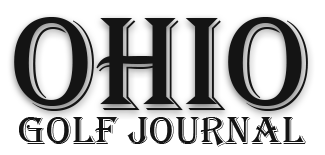 2018 Advertising Rates and InformationOhio Golf Journal is a monthly digital magazine, launched in January 2015, with delivery to over 72,000 email addresses in Ohio. Each issue of Ohio Golf Journal is posted to the website: http://ohiogolfjournal.com/, which increases SEO and views for advertisers.Distribution:  A new issue is distributed the second Wednesday of every month.Advertising Requirements:Full page ad: 8 x 10.51/2 page ad:  8 x 5.25 or 10.5 x 41/4 page ad: 4 x 5.25 or 10.5 5 x 2Deadline: 25th of the preceding month2018 Advertising Rates:Published by: , Back 9 Media Group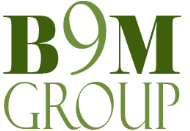 Contact: Fred Altvater, 419-344-3062 email: Fred@Back9MediaGroup.comPage layout options: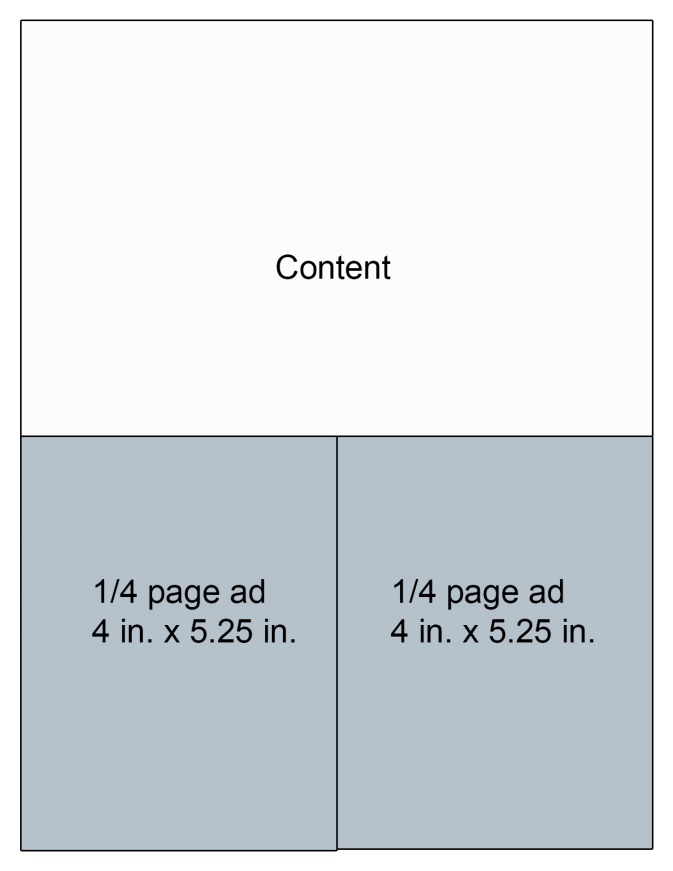 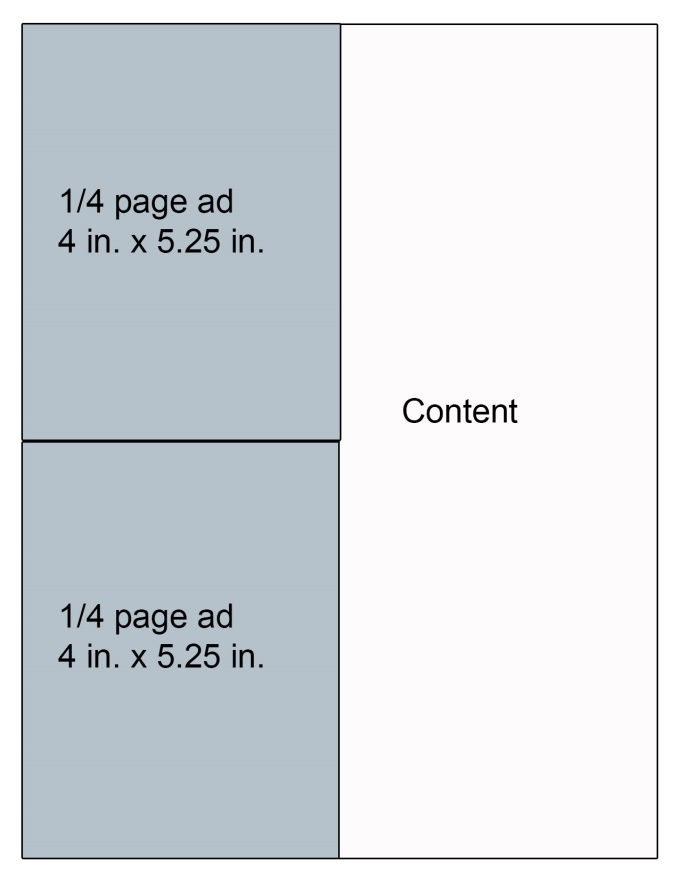 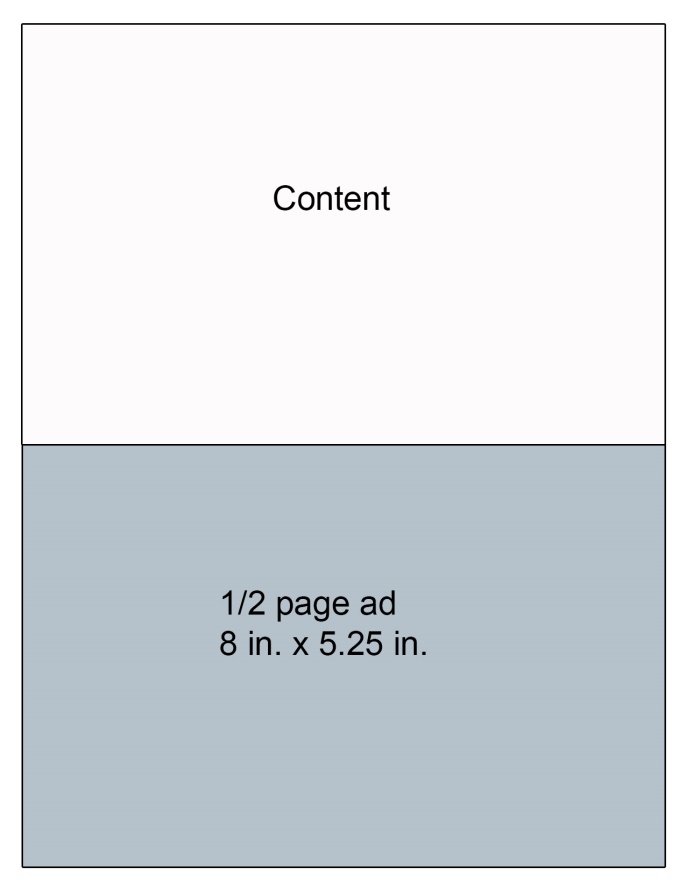 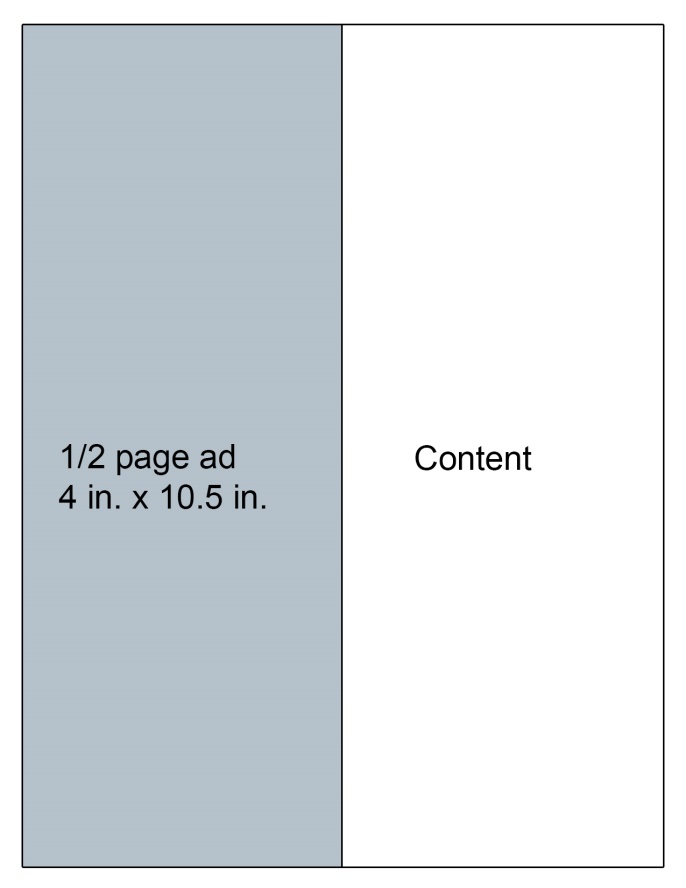 Advertiser AgreementTERMSAll rates are net to Back 9 Media Group12 month prepay due upon agreement ; monthly payments are due on 25th of preceding monthFee based on receiving 150 dpi resolution ad artworkAny additional benefits received by either party must be outlined and agreed to in writingOral agreements are not binding on either partyBack 9 Media Group reserves the right to decline any advertising it deems unacceptableADVERTISER LEVEL: Choose levelBilling Information: Credit Card Number: _________________________________________Exp Date:  __________________  3 Digit Code: _____________Business Name: _________________________________________Email Address: _______________________________________________Billing Address:__________________________________________ __________________________________________Phone: [	] _____________________Signature ___________________________________Size of ad:6 Mos. Commitment12 Mos. Commitment6 Month PrepayOne Year PrepayFull Page$450/mo.$400/mo.$2,700 $4,800 Half Page$250/mo.$200/mo.$1,500 $2,400 1/4 Page$150/mo.$100/mo.$900 $1,200 Cover$1,200 includes 4-page featureSize of ad:6 Mos. Commitment12 Mos. Commitment6 Month PrepayOne Year PrePayFull PageHalf Page1/4 Page1/8 Page